Alfreton Town CouncilAgenda 16th March 2021Rodgers Lane,Alfreton,Derbyshire DE55 7FFTelephone 01773 520032Town Mayor andElected Members Alfreton Town Council.10th March 2021Dear Member,I hereby give you notice that the next meeting of the Full Council will be held virtually by Zoom on: Tuesday 16th March 2021 at 7:00pmAll Members of the Council are summoned to attend for the purpose of considering and resolving the business to be transacted as set out in the following agenda.Arrangements for members of the public - if you would like to join this virtual meeting please email office@alfretontc.co.uk. You will then be sent a link and password which will enable you to join. Unfortunately, this is necessary to prevent ‘trolling’ of the meeting. Yours sincerely,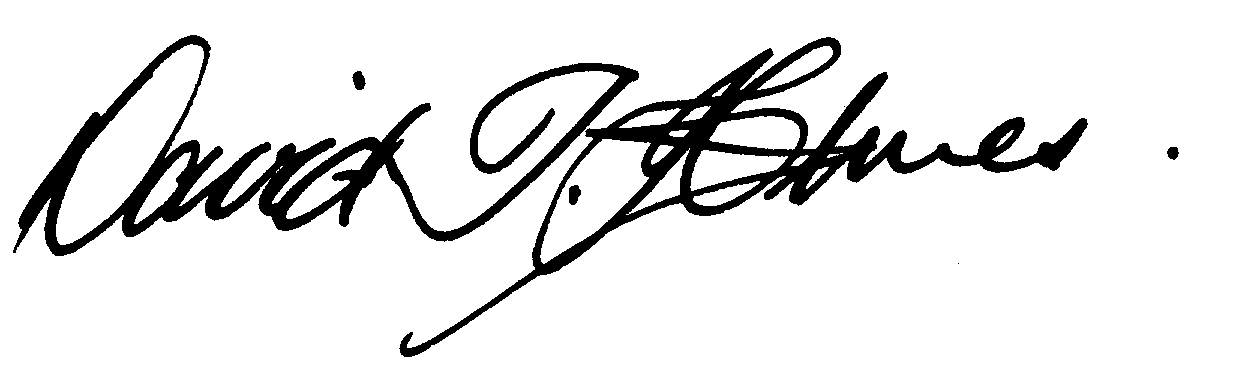 David T Holmes,Joint Town ClerkMEETING OF ALFRETON TOWN COUNCILORDER OF BUSINESS29/21 To receive apologies for absenceMembers are requested to declare the existence and nature of any disclosable pecuniary interest and/or other interest, not already on their register of interests, in any item on the agenda and withdraw from the meeting at the appropriate time, or to request a dispensation. Please note that appropriate forms should be completed prior to commencement of the meeting.30/21 To receive any declarations of interest from Members31/21 Recording and Filming of Council and Committee MeetingsThe right to record, film and to broadcast meetings of the council and committees is established following the Local Government Audit and Accountability Act 2014. This is in addition to the rights of the press and public to attend such meetings. Meetings or parts of the meetings from which the press and public are excluded may not be filmed or recorded. Members of the public are permitted to film or record meetings to which they are permitted access, in a non-disruptive manner.32/21 Public ParticipationThe period of time designated for public participation at a meeting shall not exceed 20 minutes, a member of the public shall not speak for more than 3 minutes, unless directed by the Town Mayor of the meeting. A question may only be asked if notice has been given by delivering it in writing or e-mail to the Town Clerk 7 clear days before the meeting, unless the Town Mayor regards it as urgent in his opinion.A separate public participation procedure exists.Link to Alfreton Town Council policies and procedures33/21 To consider any items which should be taken in exclusion of the press and publicIf the Council decides to exclude the press and public it will be necessary to pass a resolution in the following terms:- “That in view of the confidential nature of the business about to be transacted, to consider a resolution to exclude the Press and Public from the meeting in accordance with the Public Bodies (Admission to Meetings) Act 1960, s1, in order to discuss the item.  A reason must be stated39/21 a. To consider and review multiple tenants at Alfreton House (Lease and Licence agreements) due to GDPR 34/21 To hear from a representative of Derbyshire Police should one be available35/21 To read and consider the Minutes of the Meeting of Alfreton Town Council held on Tuesday 16th February 2021 copies have been circulated to each Member with the summons to attend the meeting; the Minutes may be taken as read. 36/21 After consideration to approve the signature of the Meeting Minutes of Tuesday 16th February 2021 by the person presiding as a correct record37/21 To dispose of business, if any, remaining from the last meetingThere are none38/21 To receive and consider reports and minutes of committeesThere are none39/21 To receive and consider additional agenda items in the order in which they have been notified.a. To consider and review multiple tenants at Alfreton House (Lease and Licence agreements)b. To receive a report on Environment Budget spendc. To consider Insurance renewal quotationsd. To receive an update on Footpaths 70 & 71e. To receive an update on the traffic junctions at Outseats Farm/Salcombe Road f. To receive an update on EMR service to/from Londong. To receive an update on regeneration meeting with Ben Bellamy (AVBC)h. To consider the Local Government Boundary Review AVBC 40/21 To authorise the signing of orders for paymentFebruary  £10,952.1841/21 To receive reports from Members who may have attended Outside Bodies meetingsACTS - Councillor Marlene BennettAlfreton Community Forum – Councillor Mary KerryAlfreton Heritage – Councillor Keith WoodAmber Valley Access – Councillor Cheryl O’BrienPub Watch – Councillor Marlene BennettDerbyshire Unemployed Workers – Councillors Steve Marshall-Clarke & Mary KerryAlfreton Community Hall – Councillor Scott Walker or nomineePentrich Revolution – Councillor Keith WoodPolice Forum – Councillor Steve Marshall-Clarke42/21 To ratify Planning Applications:Ref: AVA/2021/0134Address: 64 Meadow Lane, Alfreton, Derbyshire, DE55 7EZProposal: Rear single storey kitchen extensionDate Valid: 4/Feb/2021Decision Expected:	25/Mar/2021Ref: AVA/2021/0147Address: Tesco Stores Ltd, Hall Street, Alfreton, Derbyshire, DE55 7BQ,Proposal: Retrospective Application to install 1x42"LCD screen & 3 x 1250x700mm flag Pole Signs overall height 2450mmDate Valid: 9/Feb/2021Decision Expected: 30/Mar/2021Ref: AVA/2020/1126Address: 19 Southcroft, Alfreton, Derbyshire, DE55 7PN,Proposal: Partial demolition of wall to outbuilding to create a wider access to flatDate Valid: 17/Feb/2021Decision Expected: 7/Apr/2021Ref: AVA/2021/0142Address: 10 Highfields Close, Alfreton, Derbyshire, DE55 7PXProposal: Converting integral garage into a living space and utility room, replacing the main garage door with a window.Date Valid: 16/Feb/2021Decision Expected: 6/Apr/2021Ref: AVA/2021/0188Address: 48 King Street, Alfreton, Derbyshire Proposal: Change of use from A1 (two shops on the ground floor) to C3 (two studio flats)Date Valid:19/Feb/2021Decision Expected: 9/Apr/2021Ref: AVA/2021/0208
Address: 2 Johno Wood Close Alfreton Derbyshire DE55 Proposal: Timber framed annexe and covered hot tub enclosure
Date Valid: 02/March/2021Decision Expected: 21/April/2021
Planning Application decisions 43/21 To review and approve the following policies:a. Risk Management & Financial Risk Assessmentb. Risk Management Policy44/21 To consider 4 topics for communication